АДМИНИСТРАЦИЯ СПАССКОГО СЕЛЬСОВЕТА САРАКТАШСКОГО РАЙОНА ОРЕНБУРГСКОЙ ОБЛАСТИП О С Т А Н О В Л Е Н И Е_________________________________________________________________________________________________16.03.2023                                   с. Спасское          	                                      № 9- п О включении в реестр казнымуниципального образования  Спасский сельсоветСаракташского района объектов недвижимости         В соответствии со статьёй 209 Гражданского Кодекса Российской Федерации, Положением о муниципальной казне муниципального образования Спасский сельсовет Саракташского района Оренбургской области, утверждённым решением Совета депутатов Спасского сельсовета  Саракташского района № 105 от 20.11.2008 года, Порядком ведения органами местного самоуправления реестров муниципального имущества, утверждённым приказом Минэкономразвития России от 30.08.2011года № 424:1.​ Включить в реестр казны муниципального образования Спасский сельсовет Саракташского района объекты недвижимости, являющиеся муниципальной собственностью Спасского сельсовета, согласно приложению к настоящему постановлению. 2. Контроль исполнения настоящего постановления оставляю за собой.Глава муниципального образования                                           А.М.ГубанковРазослано:   бухгалтерии администрации сельсовета, прокуратуруПриложение к постановлениюадминистрации  Спасского сельсоветаот 16.03.2023г. № 9 - пПеречень объектов недвижимости  включаемых в реестр казны администрации  муниципального образования Спасский сельсоветСаракташского района Оренбургской области № п/пНаименование объекта Основание включения Сумма ,руб.1ПомещениеКадастровый номер 56:26:1001001:191;Адрес: Российская Федерация Оренбургская обл., Саракташский муниципальный район, сельское поселение Спасский сельсовет, Нижнеаскарово село, Молодежный переулок,  дом 1, кв. 2;Площадь: кв.м – 63,4;Назначение – жилое;Количество этажей - 1Кадастровая стоимость (руб): 276247,11 Выписка из единого государственного реестра недвижимости от 14.03.2023 г.276247,112ПомещениеКадастровый номер 56:26:1001001:192;Адрес: Российская Федерация Оренбургская обл., Саракташский муниципальный район, сельское поселение Спасский сельсовет, Нижнеаскарово село, Молодежный переулок,  дом 1, кв. 1;Площадь: кв.м – 61,6;Назначение – жилое;Количество этажей - 1Кадастровая стоимость (руб): 268404,14 Выписка из единого государственного реестра недвижимости от 14.03.2023 г.268404,14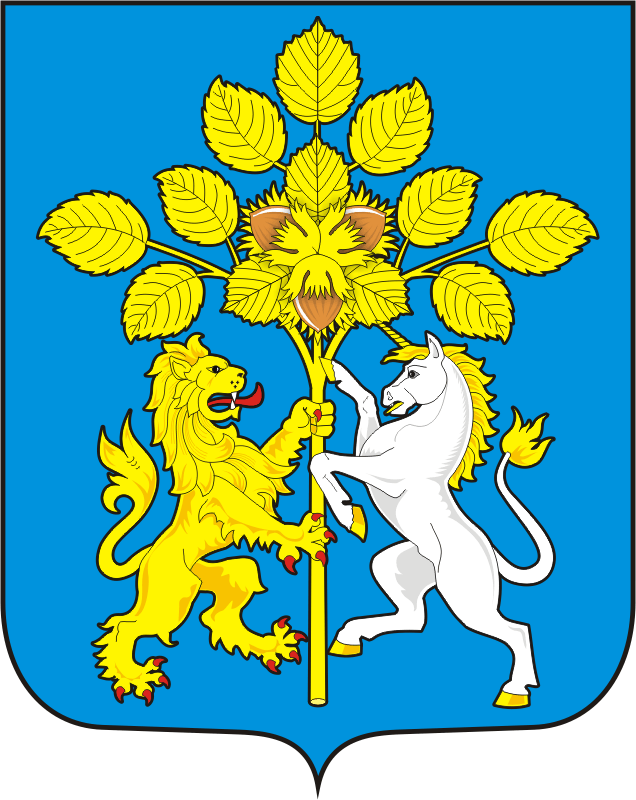 